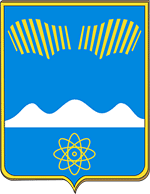 АДМИНИСТРАЦИЯГОРОДА ПОЛЯРНЫЕ ЗОРИС ПОДВЕДОМСТВЕННОЙ ТЕРРИТОРИЕЙПОСТАНОВЛЕНИЕ«    » апреля 2023 г.							№ О внесении изменений в муниципальную программу «Развитие экономического потенциала и формирование благоприятного предпринимательского климата в муниципальном образовании город Полярные Зори с подведомственной территорией»1. Внести в муниципальную программу «Развитие экономического потенциала и формирование благоприятного предпринимательского климата в муниципальном образовании город Полярные Зори с подведомственной территорией», утвержденную постановлением администрации г. Полярные Зори от 21.10.2021 № 752 (в редакции от 27.12.2022 № 1217), изменения согласно приложению.2. Настоящее постановление вступает в силу со дня официального опубликования.Глава города Полярные Зорис подведомственной территорией				      М.О. ПуховВизы согласования:Финансовый отдел			_____________	     «__»________2023 годаПравовой отдел			_____________	     «__»________2023 годаОЭРиПР1 – в дело, 1 – ОЭРиПР, 1 – ФОПриложение 1к постановлению администрациигорода Полярные Зориот « __» апреля 2023 № ___Изменения в муниципальную программу «Развитие экономического потенциала и формирование благоприятного предпринимательского климата вмуниципальном образовании город Полярные Зори с подведомственной территорией»1. В паспорте муниципальной программы:1.1. Строку «Объемы и источники финансирования (всего, в том числе по подпрограммам, годам реализации и источникам финансирования МП, тыс. руб.)» изложить в следующей редакции: 2. В подпрограмме 2 "Поддержка социально ориентированных некоммерческих организаций":2.1. В разделе 3 «Перечень программных мероприятий» таблицу 3.1 «Перечень мероприятий подпрограммы, реализуемых за счёт всех источников финансирования» изложить в следующей редакции:«3.1 Перечень мероприятий подпрограммы, реализуемых за счёт всех источников финансирования2.2. Раздел 4 «Обоснование ресурсного обеспечения МП» изложить в следующей редакции:«4. Обоснование ресурсного обеспечения подпрограммыОбъемы и источники финансирования (всего, в том числе по подпрограммам, годам реализации и источникам финансирования МП, тыс. руб.)       Всего по программе: 7960,3 тыс. руб., в том числе: МБ – 7460,3 тыс. руб., ОБ –500,0 тыс. руб.В т.ч. по годам реализации:2022г. - 1605,3 тыс. руб., в том числе МБ – 1105,3 тыс. руб.,ОБ –500,0 тыс. руб.2023г. -2285,0 тыс. руб. (МБ),2024г. 1585,0 тыс. руб. (МБ),2025г. -1585,0 тыс. руб. (МБ),2026г. -  900,0 тыс. руб. (МБ)В том числе по подпрограммам:Подпрограмма 1 «Развитие малого и среднего предпринимательства на территории муниципального образования город Полярные Зори с подведомственной территорией»Всего по подпрограмме: 4100,0 тыс. руб., в том числе: МБ – 3600,0 тыс. руб., ОБ – 500,0 тыс. руб.В т.ч. по годам реализации:2022г. -1100,0 тыс. руб.,в том числе: МБ – 600,0 тыс. руб., ОБ –500,0 тыс. руб.2023г. -800,0 тыс. руб. (МБ),2024г. -800,0 тыс. руб. (МБ)2025г. -  800,0 тыс. руб. (МБ),2026г. -  600,0 тыс. руб. (МБ)Подпрограмма 2 «Поддержка социально ориентированных некоммерческих организаций»Всего по подпрограмме: 3860,3 тыс. руб. (МБ)В т.ч. по годам реализации:2022г. - 505,3 тыс. руб.,2023г. - 1485,0 тыс. руб.,2024г. - 785,0 тыс. руб.,2025г. - 785,0 тыс. руб.,2026г. - 300,0 тыс. руб.  N п/пЦель, задачи, программные мероприятияСрок выполнения (квартал, год)Объемы и источники финансирования (тыс. рублей)Объемы и источники финансирования (тыс. рублей)Объемы и источники финансирования (тыс. рублей)Объемы и источники финансирования (тыс. рублей)Объемы и источники финансирования (тыс. рублей)Объемы и источники финансирования (тыс. рублей)Связь основных мероприятий с показателями подпрограммСоисполнители, участники, исполнителиN п/пЦель, задачи, программные мероприятияСрок выполнения (квартал, год)Годы реализацииВсегоМБОБФБВБССвязь основных мероприятий с показателями подпрограммСоисполнители, участники, исполнители1234567891011Цель: Создание условий для деятельности и активного участия социально ориентированных некоммерческих организаций в сфере предоставления социальных услуг населению муниципального образования город Полярные Зори с подведомственной территориейЦель: Создание условий для деятельности и активного участия социально ориентированных некоммерческих организаций в сфере предоставления социальных услуг населению муниципального образования город Полярные Зори с подведомственной территориейЦель: Создание условий для деятельности и активного участия социально ориентированных некоммерческих организаций в сфере предоставления социальных услуг населению муниципального образования город Полярные Зори с подведомственной территориейЦель: Создание условий для деятельности и активного участия социально ориентированных некоммерческих организаций в сфере предоставления социальных услуг населению муниципального образования город Полярные Зори с подведомственной территориейЦель: Создание условий для деятельности и активного участия социально ориентированных некоммерческих организаций в сфере предоставления социальных услуг населению муниципального образования город Полярные Зори с подведомственной территориейЦель: Создание условий для деятельности и активного участия социально ориентированных некоммерческих организаций в сфере предоставления социальных услуг населению муниципального образования город Полярные Зори с подведомственной территориейЦель: Создание условий для деятельности и активного участия социально ориентированных некоммерческих организаций в сфере предоставления социальных услуг населению муниципального образования город Полярные Зори с подведомственной территориейЦель: Создание условий для деятельности и активного участия социально ориентированных некоммерческих организаций в сфере предоставления социальных услуг населению муниципального образования город Полярные Зори с подведомственной территориейЦель: Создание условий для деятельности и активного участия социально ориентированных некоммерческих организаций в сфере предоставления социальных услуг населению муниципального образования город Полярные Зори с подведомственной территориейЦель: Создание условий для деятельности и активного участия социально ориентированных некоммерческих организаций в сфере предоставления социальных услуг населению муниципального образования город Полярные Зори с подведомственной территорией1.Задача 1: Осуществление финансовой поддержки социально ориентированных некоммерческих организаций.Задача 1: Осуществление финансовой поддержки социально ориентированных некоммерческих организаций.Задача 1: Осуществление финансовой поддержки социально ориентированных некоммерческих организаций.Задача 1: Осуществление финансовой поддержки социально ориентированных некоммерческих организаций.Задача 1: Осуществление финансовой поддержки социально ориентированных некоммерческих организаций.Задача 1: Осуществление финансовой поддержки социально ориентированных некоммерческих организаций.Задача 1: Осуществление финансовой поддержки социально ориентированных некоммерческих организаций.Задача 1: Осуществление финансовой поддержки социально ориентированных некоммерческих организаций.Задача 1: Осуществление финансовой поддержки социально ориентированных некоммерческих организаций.Задача 1: Осуществление финансовой поддержки социально ориентированных некоммерческих организаций.1.1Предоставление субсидий на возмещение части затрат, связанных с уставной деятельностью   социально ориентированным некоммерческим организациям  Всего3860,33860,3Количество СО НКО, которым оказано содействие в их уставной деятельностиОЭРиПР1.1Предоставление субсидий на возмещение части затрат, связанных с уставной деятельностью   социально ориентированным некоммерческим организациям  2022505,3505,3Количество СО НКО, которым оказано содействие в их уставной деятельностиОЭРиПР1.1Предоставление субсидий на возмещение части затрат, связанных с уставной деятельностью   социально ориентированным некоммерческим организациям  202314851485Количество СО НКО, которым оказано содействие в их уставной деятельностиОЭРиПР1.1Предоставление субсидий на возмещение части затрат, связанных с уставной деятельностью   социально ориентированным некоммерческим организациям  2024785785Количество СО НКО, которым оказано содействие в их уставной деятельностиОЭРиПР1.1Предоставление субсидий на возмещение части затрат, связанных с уставной деятельностью   социально ориентированным некоммерческим организациям  2025785785Количество СО НКО, которым оказано содействие в их уставной деятельностиОЭРиПР1.1Предоставление субсидий на возмещение части затрат, связанных с уставной деятельностью   социально ориентированным некоммерческим организациям  2026300300Количество СО НКО, которым оказано содействие в их уставной деятельностиОЭРиПРИтого по задаче 1        Всего3860,33860,3Количество СО НКО, за исключением государственных (муниципальных) учреждений, на 10 тыс. населенияИтого по задаче 1        2022505,3505,3Количество СО НКО, за исключением государственных (муниципальных) учреждений, на 10 тыс. населенияИтого по задаче 1        202314851485Количество СО НКО, за исключением государственных (муниципальных) учреждений, на 10 тыс. населенияИтого по задаче 1        2024785785Количество СО НКО, за исключением государственных (муниципальных) учреждений, на 10 тыс. населенияИтого по задаче 1        2025785785Количество СО НКО, за исключением государственных (муниципальных) учреждений, на 10 тыс. населенияИтого по задаче 1        2026300300Количество СО НКО, за исключением государственных (муниципальных) учреждений, на 10 тыс. населенияВсего по подпрограммеВсего3860,33860,3Всего по подпрограмме2022505,3505,3Всего по подпрограмме202314851485Всего по подпрограмме2024785785Всего по подпрограмме2025785785Всего по подпрограмме2026300300НаименованиеВсего, 
тыс. руб.В том числе за счет средств, тыс. руб.В том числе за счет средств, тыс. руб.В том числе за счет средств, тыс. руб.В том числе за счет средств, тыс. руб.НаименованиеВсего, 
тыс. руб.МБОБФБВБС123456Всего по подпрограмме:3860,33860,3в том числе по годам реализации2022505,3505,3202314851485202478578520257857852026300300